Spreker: Roel KosterOnderwerp: Als in de dagen van Noach (2)
Uitgangstekst: Matt.24:37, Gen.6:1-8Datum: 19-3-2023Infotheek nr: 4405Presentatie (PPT):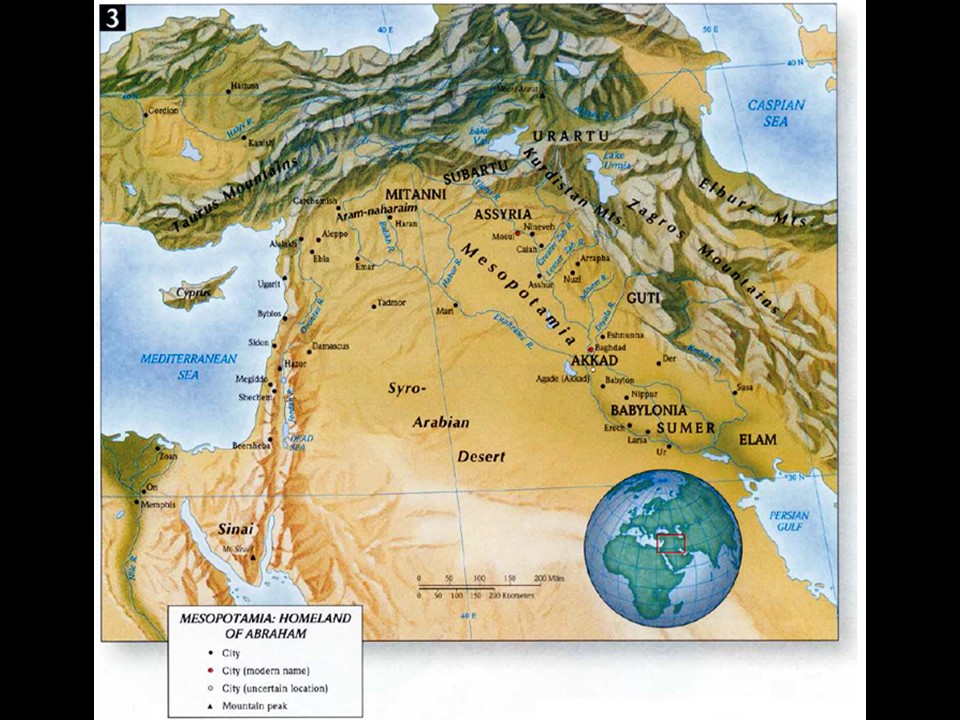 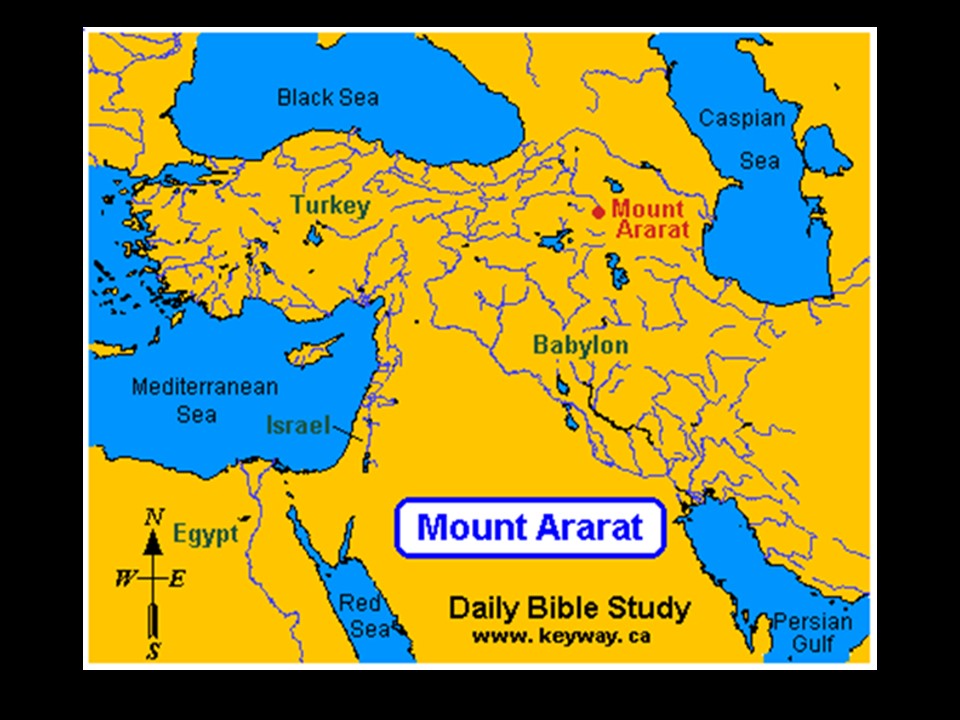 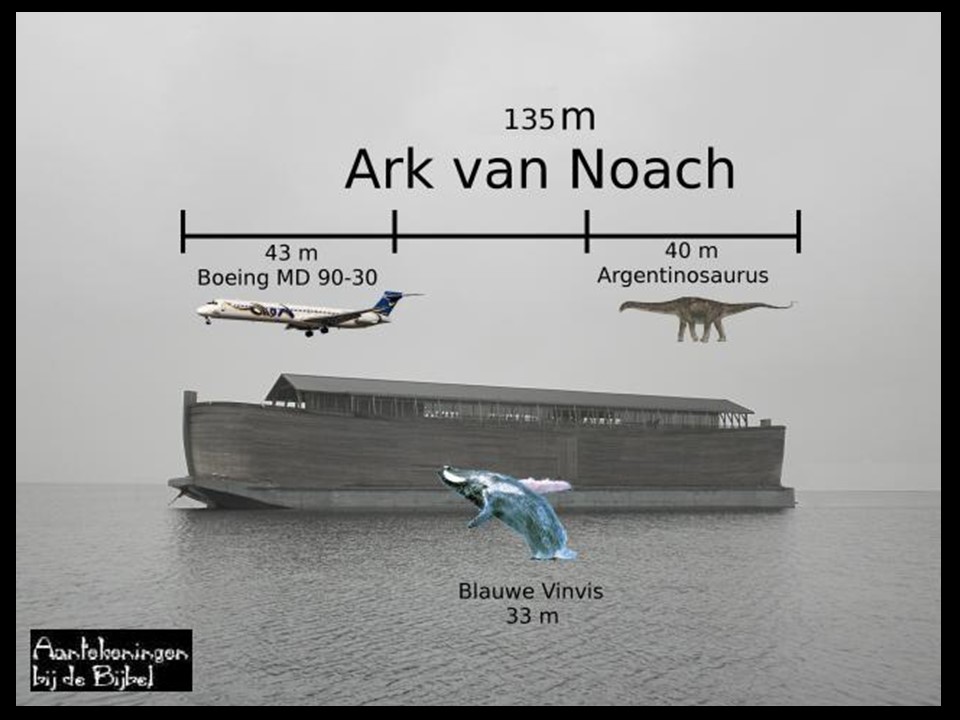 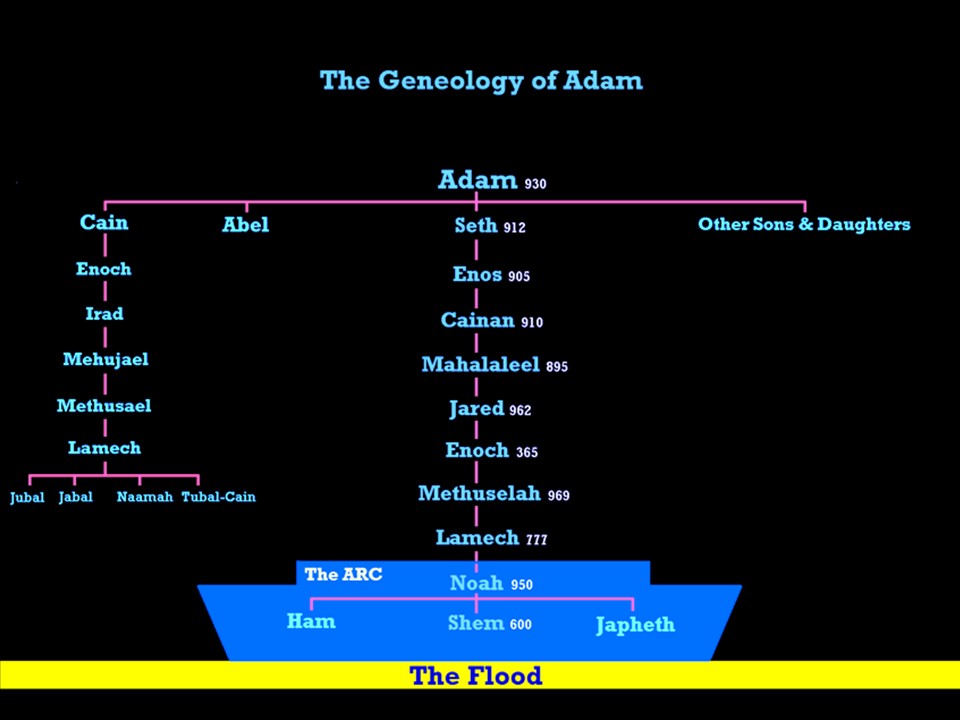 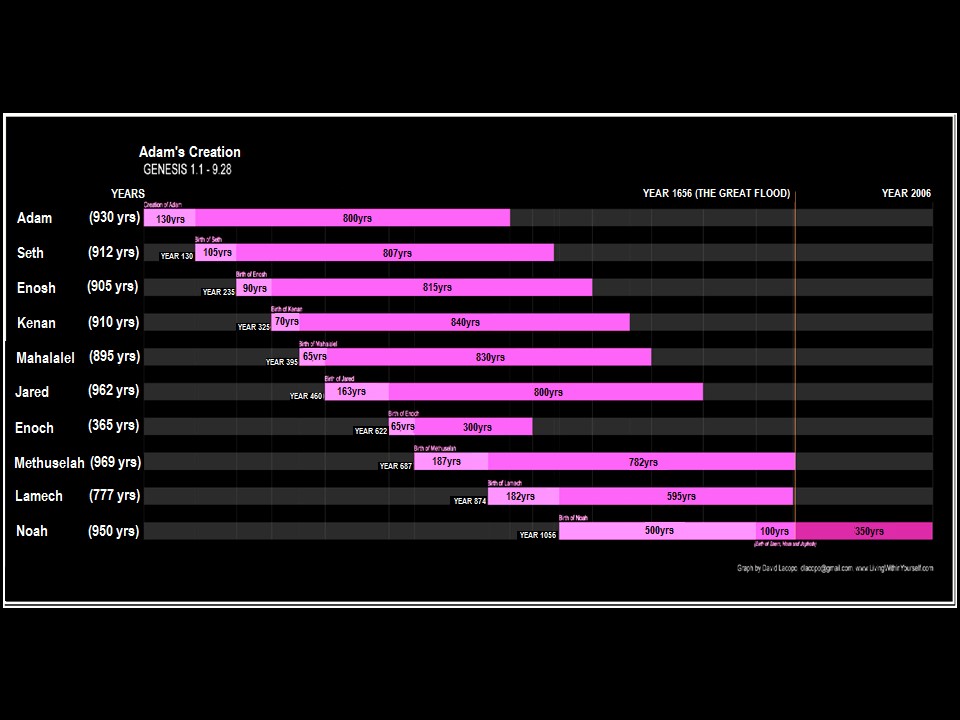 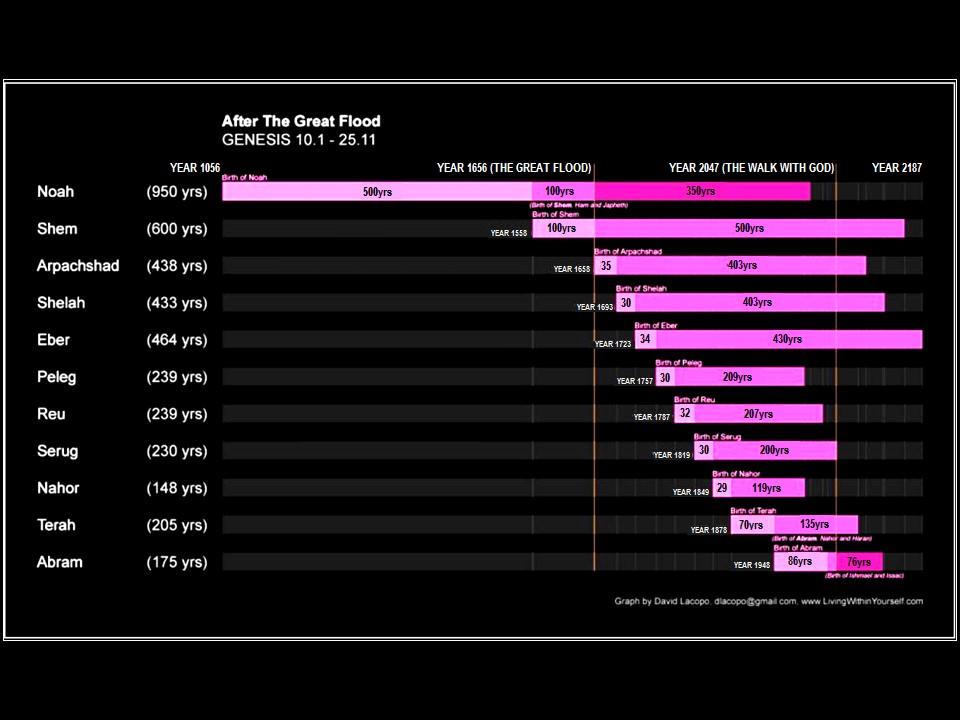 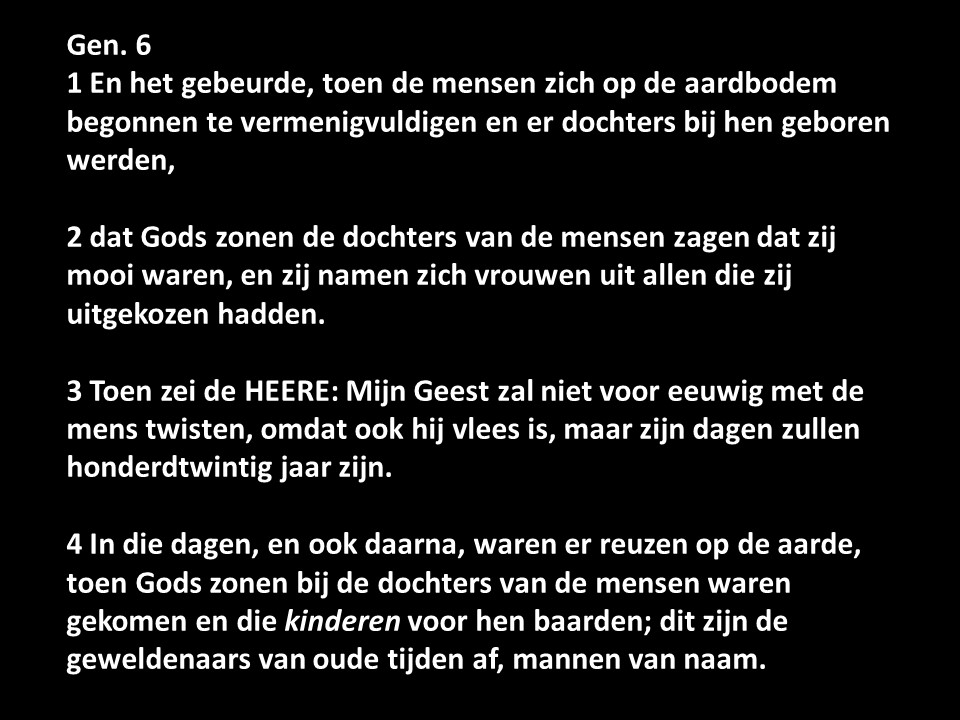 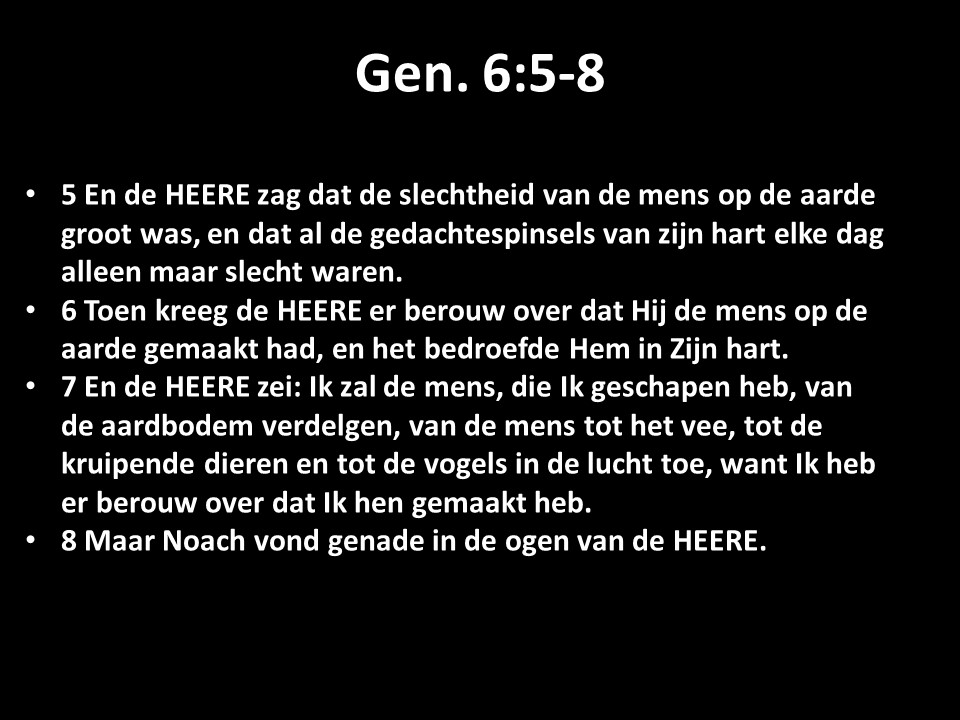 Video’s tijdens de prediking:Noach, zoals je nooit eerder hebt gehoord, zoals in de dagen van Noach - kan je HIER bekijken.God's Destruction of the Earth With a Flood - kan je HIER bekijken.